ДОНБАСЬКА ДЕРЖАВНА МАШИНОБУДІВНА АКАДЕМІЯНАУКОВО-ТЕХНІЧНА БІБЛІОТЕКА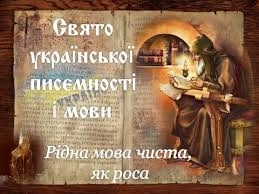 «… В ній вічний, незнищенний дух народу»Рекомендаційний бібліографічний покажчик до Дня української писемності та мовиКраматорськ2015ДОНБАСЬКА ДЕРЖАВНА МАШИНОБУДІВНА АКАДЕМІЯНАУКОВО-ТЕХНІЧНА БІБЛІОТЕКА«… В ній вічний, незнищенний дух народу»Рекомендаційний бібліографічний покажчик до Дня української писемності та мовиКраматорськ2015УДК 016:811.161.2ББК 91.9:81.2УкрВ11Укладач :Бєсєдіна О. Б. – бібліограф довідково-інформаційного відділу бібліотекиВідповідальний редактор :Коробка Ж. І. – завідувач бібліотекиВ11     	«…В ній вічний, незнищенний дух народу» : рекомендаційний бібліографічний покажчик до Дня української писемності та мови / укл. О. Б. Бєсєдіна ; відповід. ред. Ж. І. Коробка. – Краматорськ : ДДМА, 2015. – 22 с.Важливим фактором розвитку та неповторності будь-якої держави є її мова та писемність. Історія нашої мови починається від праслов’янської мовної єдності. Українська мова формувалась та вдосконалювалась в усній народній творчості та передавалася з покоління в покоління. Згодом зародилась писемність . Від петрогліфів Кам’яної Могили – до сучасного мовознавства. За цей період мова зазнала багато злетів та падінь, свобод та заборон. Все винесла рідна мова і її многостраждальний народ. Сьогодні українська – мова знана і шанована в світі, співуча, квітуча й дуже сучасна. Вона є рідною майже 50 мільйонам людей. На підтримку ініціативи громадських організацій та з урахуванням важливої ролі української мови в консолідації українського суспільства Президентом України в 1997 р. було видано Указ № 1241/97 «Про День української писемності та мови». З того часу свято відзначається щорічно 9 листопада в день вшанування пам'яті преподобного Нестора-Літописця. Бібліографічний покажчик дає можливість ознайомитися з різними видами літератури, що розкривають теми зародження та історичного розвитку української писемності й мови , її ролі в сучасному житті , державотворенні та вихованні самосвідомості нації.Для викладачів, аспірантів , студентів  і всіх, хто шанує й любить українську мову.ЗМІСТПередмова………………………………………………….…5Історія української писемності та мови ……………….…8Літературні джерела нашої мови …………………….….13Роль української мови в державотворенні …………...…15Сучасна мовна політика ……………………………….…19Передмова«Як парость виноградної лози,Плекайте мову. Пильно й ненастанноПоліть бур’ян. Чистіша від сльозиВона хай буде. Вірно і слухняноНехай вона щоразу служить Вам,Хоч і живе своїм живим життям.»				М. РильськийУкраїнська мова й писемність – це здобуток культури і духовної діяльності українського народу. В ній і мудрість віків, і пам'ять народу, і щирість душі. Наша мова є рідною майже для 50 мільйонів людей.Стаття 10 Конституції України наголошує: «Державною мовою в Україні є українська мова. Держава забезпечує всебічний розвиток і функціонування української мови в усіх сферах суспільного життя» Свято встановлено 9 листопада 1997 року, коли Президент України Леонід Кучма на підтримку ініціативи громадських організацій та з урахуванням важливої ролі української мови в консолідації українського суспільства видав Указ № 1241/97 «Про День української писемності та мови». В Указі зазначено: «Установити в Україні День української писемності та мови, який відзначати щорічно 9 листопада в день вшанування пам'яті Преподобного Нестора-Літописця». За православним календарем 9 листопада вшановують пам’ять Преподобного Нестора-Літописця – послідовника Кирила і Мефодія. Вважається, що Преподобний став прабатьком української писемної мови. Існують версії, що раніше на території України застосовували кілька видів писемності, деякі з них використовували грецьку абетку або латиницю. Сучасний алфавіт української мови здебільшого складається з аналогів грецьких літер і декількох слов’янських знаків, однак раніше, крім кирилиці, використовувалася так звана глаголиця.Для нашої мови Україна – єдина територія у світі, де може і має бути рідне середовище її існування і процвітання. Українську мову в давнину називали «руською», «малоруською», «южнорусским язиком». Перетерпіла вона укази Петра Першого та Катерини Другої, найганебніший указ Олександра ІІІ 1888 року, який остаточно заборонив вживати українську мову в офіційних установах і давати українські імена під час хрещення, також заборону в 1895 році Головним управлінням в справах друку видавати українські книжки для дітей, та інші випробування. У середині ХІХ ст. поступово утверджується етнічне і політичне поняття «Україна», «Україна-Русь», «Український народ», а нашу мову визнають, як українську.Т. Г. Шевченко, який створив єдину чітку мовностилістичну систему, вивів українську мову на рівень високорозвинених європейських мов, відкрив для неї необмежені перспективи розвитку.Але навіть у сучасному українському суспільстві мовне питання, на жаль, є одним з тих, які різні політичні сили використовують для задоволення своїх політичних амбіцій, а не для пощирення, вшанування й збагачення української мови. Отже, «… це не просто спосіб спілкування, а щось більш значуще. Мова – це всі глибинні пласти духовного життя народу, його історична пам'ять, найцінніше надбання віків, мова – це ще й музика, мелодика, барви буття, сучасна художня, інтелектуальна і мислительська діяльність народу». (Олександр Олесь).У 1989 році Верховна Рада УРСР надала українській мові статусу державної. Сьогодні український народ живе у час, коли відбуваються процеси пробудження національної самосвідомості, підняття національного духу, коли благодатна хвиля патріотизму і боротьби за вільну, незалежну батьківщину сягнула небаченої висоти. Разом з цим нарешті прийшло усвідомлення значення української мови як серця народу, як його коріння, запоруки світлого завтра. Тішить і той факт, що говорити українською сьогодні модно. Молодь відкриває для себе красу й неповторність рідної мови. І завдяки цьому в новому світлі представляються історія і культура нашого народу.Генеалогічно українська мова належить до індоєвропейської мовної сім’ї. Про це свідчать і архаїзми, і деякі фонетичні та морфологічні ознаки, які зберегла наша мова протягом століть.Давньою українською мовою написані козацькі державні документи й хроніки, створена самобутня художня писемність епох – від Івана Вишенського до Григорія Сковороди. Українці мають свою могутню класичну літературу, визнаних світом геніїв: Тараса Шевченка, Івана Франка, Лесю Українку, Михайла Коцюбинського, Василя Стефаника…Щодо початку писемності в українських землях тривають наукові дискусії. Археологічні знахідки засвідчують наявність писемних знаків на глиняному посуді, пряслицях, зброї тощо, ще за трипільської доби.Кілька століть нас привчали до думки про нібито «вторинність» української мови, ретельно приховуючи від українців величезний масив української ж писемності, історії та культури, що сягає глибокої давнини і налічує багато тисячоліть.Давніший із літописів, який дійшов до нас, був написаний у 1377 році на пергаменті – вичиненій телячій шкірі. Він носить назву Лаврентіївського, за іменем монаха-переписувача Лаврентія. Зокрема до цього списку входить «Повість врем’яних літ» (або «Повість минулих літ»), написаний на початку XII століття.Автором «Повісті» вважається монах Києво-Печерського монастиря Преподобний Нестор-Літописець (близько 1050 – 1114 рр.). Також його перу належать житія святих.Сьгодні в День української писемності та мови за традицією:покладають квіти до пам'ятника Несторові-Літописцю;відзначають найкращих популяризаторів українського слова;заохочують видавництва, які випускають літературу українською мовою;стартує Міжнародний конкурс знавців української мови імені Петра Яцика – конкурс відбувається за підтримки Міністерства освіти та науки України та Ліги українських меценатів. Щорічна кількість учасників понад 5 млн із 20 країн світу.  Донбаська державна машинобудівна академія також проводить заходи до цієї знаменної дати. Щорічно українознавці вузу готують зі студентами літературно-музичні композиції, мовно-літературні та літературні вечори, запроваджують засідання круглого столу. В 2015 році до Міжнародного конкурсу з української мови ім. Петра Яцика буде проведено Олімпіаду серед студентів другого курсу.Бібліографічний покажчик доповнює собою вже існуючий – «Найкраща в світі – рідна мова (до міжнародного дня рідної мови)». Новий покажчик пропонує ознайомитися з науковою, художньою, публіцистичною та науково-популярною літературою за темою. Особлива увага приділяється історії української мови та писемності, ролі мови у державотворенні та формуванні особистості.При підготовці покажчика опрацьовано каталоги та фонди бібліотеки ДДМА. Покажчик складається з 4 основних розділів. Кожний розділ розпочинається невеликою вступною статтею, записи подаються за алфавітом прізвищ авторів чи назв документів. Бібліографічний опис здійснено за ДСТУ ГОСТ 7.1:2006 «Бібліографічний запис. Бібліографічний опис».Видання не претендує на вичерпність, розраховане на викладачів і студентів вузу. Відбір джерел закінчений у жовтні 2015 року.1. Історія української писемності та мовиІсторія нашої мови починається від праслов’янської мовної єдності (6 ст. до н.е.). Східнослов’янські племена – поляни, древляни, дуліби, волиняни, угличі, тиверці, білі хорвати, сіверяни, дреговичі, кривичі, словени, в’ятичі, радимичі – мали спільну в своїй основі мову, яка розпадалася на племінні діалекти. Сукупність цих говірок утворювала давньоруську мову. Південно-східнослов’янські племена у 8-9 ст. об’єдналися в державу – Київську Русь, яка 988 р. прийняла християнство.Разом з новою релігією на Русь прийшло письмо. Руські племена знали його й раніше (петрогліфи, піктографічне письмо, письмові договори з Візантією), але книжковий потік усе ж невіддільний від християнізації. Людство знає також : ідеографічне, складове, літерно-звукове – та його різновид – вокалізовано-звукове, яке започали стародавні греки. У 9 сторіччі н.е. на цьому грунті створено слов’янсько-кириличне письмо – кирилицю, якою користувалися в Київській Русі, а потім у староукраїнській, старобілоруській і староросійській писемностях.Староукраїнська писемність формувалася на основі загальноруських писемних традицій і найважливіших особливостей живих говорів українського народу. Найдавнішим типом писемності (11-14 ст.) був устав, з 14-го ст. поширюється півустав і його різновиди, в кінці 14-го – початку 15-го виникає скоропис. Книгодрукування в Україні з кінці 16-го і до початку 18-го ст. здійснювалося традиційним кириличним півуставом. Унаслідок реформи письма 1708-1710 рр. було спрощено й округлено накреслення більшості літер, усунено наголоси й титла, запроваджено арабську систему позначення чисел. Ці особливості були покладені також в основу сучасних писемних систем східнослов’янських народів. Кирилицю було збережено для церковної літератури.2. Літературні джерела сучасної писемності і мови(міфи, легенди, пісні, казки, думи)Усна історія – перекази, легенди, дружинні пісні та інші види фольклорної творчості – у всіх народів була попередницею історії писемної, яку в Київській Русі започаткувало літописання. Слов’янська писемність з’явилася на Русі на межі IХ-X століть, про що свідчать знахідки знарядь для письма (писал) в археологічних шарах того часу. Однак сама по собі наявність писемності ще не мгла автоматично породити літописання на Русі. Воно виникло в XI столітті на певному щаблі розвитку давньоруського суспільства.3. Роль української мови в державотворенні тарозвитку особистостіСучасний процес розбудови Української самостійної, демократичної, соціальної, правової держави закономірно викликає особливий інтерес до вивчення і врахування історичного державницького досвіду нашого народу, адже боротьба за волю і незалежність була головною, визначальною для багатьох українців-патріотів.Велику роль у історичній та державній самосвідомості як країни, так і кожного українця, відіграє рідна мова. «Мова – то серце народу: гине мова, гине й народ. Гине мова – гине й історія, як історія окремого народу», – писав видатний діяч українського відродження Іван Огієнко (митрополит Іларіон). Цей розділ присвячений великій ролі української мови в створенні та функціонуванні вільної держави та вихованні патріотичної молоді.4. Українська мова в сучасному житті –проблеми, буття та перспективи.На сьогоднішній день українська літературна мова за лексичним розмаїттям, виразовими й словотворчими можливостями є однією з найбагатших і наймилозвучніших мов світу. Українською видається література технічна, художня, публіцистична, наукова та ін. Це – мова державна, також в багатьох регіонах  країни  навчання ведеться на рідній мові, люди вільно розмовляють нею.У сучасної мови є й проблеми, які потребують або державного рішення , або зусиль мовознавців. За числом носіїв українська мова посідає почесне місце в першій двадцятці. Нею розмовляють не лише на батьківщині, а й за її межами, на всіх суходолах земної кулі, всюди, куди доля закинула наших краян. Рідна мова має великі перспективи , тож нумо працювати в цьому напрямку-кожен на своєму місці – будемо розвивати, захищати збагачувати й пропагувати незрівнянну, чарівну, виразну українську мову!17В42     Византия и Русь / отв. ред. Г. К. Вагнер. – М. : Наука, 1989. – 335 с. 2Т3(2)П58     Попович М. Нарис історії культури України. – К. : АртЕк, 1999. – 728 с.  38В54     Вічний як народ. Сторінки до біографії Т.Г. Шевченка. – К. : Либідь, 1998. – 272 с. 4Т3(2)      История Украинской ССР : в 10-ти т. Т. 1. Первобытнообщинный строй и зарождение классового общества. Киевская Русь (до второй половины XIII в). – Киев : Наук.думка, 1981. – 495 с. 5Т3(2)И90     История Украинской ССР : В 10-ти т. Т. 2. Развитие феодализма. Нарастание антифеодальной и освободительной борьбы (Вторая половина XIII – первая половина XVII в.). – Киев : Наук. думка, 1982.  – 591 c. 6Т3(2)І-90     Історія української культури / за ред. І. Крип'яеквича. – К. : Либідь, 1994. – 650 с.74СІ-90     Історія української мови : хрестоматія / упор. С. Я. Єрмоленко, А. К. Моймієнко. – К. : Либідь, 1996. – 288 с. 8Т3(2)Л64     Літопис руський: за Іпатським списком / пер. з давньорус. Л. Є. Махновця. – К. : Дніпро, 1989. – 591 с.9Ч61С25     Сводный каталог и описание старопечатных изданий кирилловского и глаголического шрифтов. Описание старопечатных изданий кирилловского шрифта. Вып. 19. Типография Никифора Тарасиева и Невежи Тимофеева. – М. : ГБЛ, 1984. – 32 с.108Т28     Творчий метод і поетика Т. Г. Шевченка / АН УРСР Ін-т літератури ім. Т. Г. Шевченка. – К. : Наук. думка, 1980. – 503 с.118У45     Українська література Х1V-ХVI ст.: Апокрифи. Агіографія. Паломницькі твори. Історіографічні твори. Полемічні твори. Перекладні повісті. Поетичні твори. – К. : Наук. думка, 1988. – 600 с.124СУ-45    Українська мова. Енциклопедія. – К : Українська енциклопедія , 2000.– 750 с.138У45     Українська література ХVП ст.: Синкретична писемність, поезія, драматургія, белетристика. – К. : Наук. думка, 1987. – 608 с.14     Алтухов В. Н. Іван Огієнко про розвиток і функціонування української мови та впровадження її в навчальний процес у національній школі // Актуальні проблеми викладання мов у вищих навчальних закладах. Збірник праць III регіональної наук.-метод. конф. 12 травня 2004 р. – Донецьк, 2004. – С. 5–10.158Б24     Барабаш Ю. Я. "Знаю человека..." Григорий Сковорода: Поэзия. Философия. Жизнь.. – М. : Худож. лит., 1989. – 335 с.168Б24     Барабаш Ю. Тарас Шевченко : імператив України. Історіо- й націософська парадигма. – К. : Вид.дім "Києво-Могилянська академія", 2004. – 181 с. 17Ч61Б24     Баренбаум И. Е. История книги : учебник для вузов. – 2-е изд., испр. и доп. – М : Книга, 1984. – 248 с.184СБ61     Білецький А. О. Про мову і мовознавство : навч. посібник. – К. : Артек, 1996. – 223 с. 19Ч61В57     Владимиров Л. И. Всеобщая история книги: Древ. мир. Средневековье. Возрождение. 17 век. : Перевод. – М. : Книга, 1988. – 310 с.20     Гнатюк Л. То якою ж мовою писав Григорій Сковорода?: Погляд крізь призму староукраїнської мовної свідомості // Дивослово: українська мова і література в навчальних закладах. – К., 2006. – № 3. – С. 44–48.2142Г80     Греков Б. Д. Культура Киевской Руси. – М. : Госиниздат, 1947. – 153 с. 22Т3(2)Г91     Грушевский М. Иллюстрированная история Украины с приложениями и дополнениями. – Донецк : БАО, 2008. – 766 с.23Т3(2)Г91     Грушевский М. С. Очерк истории украинского народа. – 2-е изд. – К. : Лыбидь, 1991. – 397 с.24Т3(2)Г91     Грушевський М. Ілюстрована історія України з додатками і доповненнями. – Донецьк : БАО, 2009. – 736 с. 25Т3(2)Г91     Грушевський М. С. Історія України-Руси : в 11 т., 12 кн. Т. 2. ХI-ХIII вік. – К. : Наук. думка, 1992. – 640 с. 26Т3(2)Г91     Грушевський М. С. Духовна Україна : збірка творів. – К. : Либідь, 1994. –560 с. – (Пам’ятки історичної думки України)27Т3(2)Г91     Грушевський М. С. Історія України-Руси : в 11 т., 12 кн. Т. 6. Житє економічне, культурне, національне ХIV-ХVII віків. – К. : Наук. думка, 1995. – 680 с. 28Т3(2)Г91     Грушевський М. С. Історія України-Руси : в 11 т., 12-ти кн. Т. VII. Козацькі часи – до року 1625. – К. : Наук. думка, 1995. – 624 с.298Г91     Грушевський М. С. Історія української літератури : в 6 т. 9 кн. Т. 1 / упоряд. В. В. Яременко. – К. : Либідь, 1993. – 391 c.      Зі змісту : словесність усна й писемна – С. 59–368.30     Грушевський М. С. Історія української літератури : в 6 т. 9 кн. Т. 2 / упоряд. В. В. Яременко. – К. : Либідь, 1993. – 264 c.      Зі змісту : словесність київської доби – С.5-50 ; письменство XI-XII ст. – С. 51–158.318Г91     Грушевський М. С. Історія української літератури : в 6 т. 9 кн. Т. 3 / упоряд. В. В. Яременко. – К. : Либідь, 1993. – 283 c.      Зі змісту : оригінальне письменство, дружинні повісті – С. 5–75 ; релігійна література XII-XIII вв. – С 76–131.328Г91     Грушевський М. С. Історія української літератури : в 6 т. 9 кн. Т. 4. Кн.1 / упоряд. В. В. Яременко. – К. : Либідь, 1994. – 336 c.       Зі змісту : билини, епос та легенди – С. 12–305.33Т3(2)Г91     Грушевський М. С. Історія України-Руси : в 11 т., 12 кн. Т. 1. До початку ХI віка. – К. : Наук. думка, 1991. – 736 с.34Т3(2)Г91     Грушевський М. С. Про старі часи на Україні : Коротка Історія України для першого початку. – К. : "Обереги", 1991. – 100 с.35Т3(2)Г91     Грушевський М. С. Як жив український народ. – К. : Веселка, 1992. – 111 с.36Ч61Ж67     Животко А. Історія української преси : навч. посібник. – К. : Наша культура і наука, 1999. – 360 с.37Т3(2)З-26     Замалеев А. Ф. Мыслители Киевской Руси. – 2-е изд,. перераб. и доп. – К. : Вища шк., 1987. – 182 с.38Ч61З-30     Запаско Я. Мистецька спадщина Івана Федорова. – Львів : Вища шк., 1974. – 390 с.39     Іваничук Р. Міжнародний конкурс з української мови (ім. Петра Яцика) / Р. Іваничук, А. Дімаров, // Освіта України. – К., 2009. – № 40. – С. 2.40     Іларіон, (Іван Огієнко) Наша літературна мова // Дивослово: українська мова і література в навчальних закладах. – К., 2007. – № 10. – С. 45–51.41     Качуровський І. Про вовків і верблюдів (деякі питання етимології української мови) // Дивослово: українська мова і література в навчальних закладах. – К., 2008. – № 1. – С. 36–38.42Ч61К57     Кодак Н. Ф. Бытие книги : Заметки о прошлом и настоящем книжного дела / Н. Ф. Кодак, Ю. В. Сиволоб, А. С. Чачко. – К. : Лыбидь, 1991. – 175 с.437К78     Крвавич Д. П. Українське мистецтво : навчальний посібник у 3-х ч. Ч. 1 / Д. П. Крвавич, В. А. Овсійчук, С. С. Черепанова. – Львів : Світ, 2003. – 256 с.     Зі змісту : Петрогліфи Кам’яної Могили – С. 32–36.448К94     Кусков В. В. История древнерусской литературы : учебник для филологич. спец. ун-тов. – 4-е изд., испр. и доп. – М. : Высш. шк., 1982. – 296 с. 45     Кучерява З. "Мово рідна, слово рідне..." // Дивослово: українська мова і література в навчальних закладах. – К., 2000. – № 4. – С. 21–25.468Л22     Лановик М. Б. Українська усна народна творчість : підручник / М. Б. Лановик, З. Б. Лановик. – К : Знання, 2001. – 591 с. 474СЛ74     Ломакович С. В. Українська мова : збірник текстів для переказів з творчим завданням на випускних екзаменах / С. В. Ломакович, В. Ф. Жовтобрюх, С. В. Мясоєдова. – Х : Світ дитинства, 2000. – 248 с. 487Л93     Любимов Л. Д. Искусство Древней Руси : Книга для чтения. – М. : Просвещение, 1981. – 336 с.49Ч61М69     Михайлин І. Л. Історія української журналістики ХІХ століття : підручник. – К : ЦНЛ, 2003. – 720 с. 50     Мосенкіс Ю. Давність явища милозвучності української мови // Дивослово: українська мова і література в навчальних закладах. – К., 2007. – № 4. – С. 49–50.51     Мосенкіс Ю. Трипільська культура й українська мова // Дивослово: українська мова і література в навчальних закладах. – К., 2007. – № 2. – С. 47–49.52Ч61Н50     Немировский Е. Л. Иван Федоров (около 1510-1583). – М. : Наука, 1985. – 317 с.537О-34     Овсійчук В. А. Українське мистецтво ХІV - першої половини ХVП століття. – К. : Мистецтво, 1985. – 168 с.54Ч11О-35     Овчінніков В. Історія книги. Еволюція книжкової структури : навч. посібник. – Львів : Світ, 2005. – 420 с. 55Т3(2)О-36     Огієнко І. (Огієнко, Митрополит Ілларіон) Рятування України / упор., автор передмови і коментарів М.Тимошик. – К. : Наша культура и наука, 2005. – 464 с.       Зі змісту : бережімо свою українську мову – С. 422–426.56     Огієнко І. Українська вимова богослужбових текстів // Дивослово: українська мова і література в навчальних закладах. – К., 2007. – № 11. – С. 43–48.57Т3(2)О-36     Огієнко І. Українська культура. Коротка історія культурного життя українського народа: курс читаний в Україн. нар. ун-ті : Репринтне відтворення вид. 1918 р.. – К. : Абрикос, 1991. – 272 с. Зі змісту : Українська мова – С. 21–22, 79.58Ч61О-36     Огієнко І. І. Історія українського друкарства. – К. : Либідь, 1994. – 448 с.59РСО-83      Откуда есть пошла Русская земля : в 2-х кн. Кн. 1. Происхождение народа. –М. : Мол. гвардія, 1986. – 699 с.60РСО-83      Откуда есть пошла Русская земля :в 2-х кн. Кн. 2. Происхождение государства. –М. : Мол. гвардія, 1986. – 703 с. 61Т3(2)П32     Півторак Г. Походження українців, росіян, білорусів та їхніх мов. Міфи і правда про трьох братів слов'янських зі "спільної колиски". – К : Академія, 2001. – 150 с. 62Т3(2)П58     Попович М. Нарис історії культури України. – К. : АртЕк, 1999. – 728 с.      Зі змісту : мовний вимір – С.65–67.594Р39     Ренан Э. О происхождении языка / пер. с франц. – Воронеж, 1866. – 126 с. 63Т3(2)Р49     Рибалка І. К. Історія України. : підручник. Ч.1. Від найдавніших часів до кінця XYШ століття. – Харків : Основа, 1995. – 448 с.64     Романенко Ю. Генеза нашого мовоіснування : Есеїстичний розмисел про становлення функційно-смислових типів українського мовлення // Дивослово: українська мова і література в навчальних закладах. – К., 2006. – № 4. – С. 19–21.65     Славинський М. Поучившись старого, зануримо душі наші в нього, бо є те наше...Хто написав Велесову книгу? Чому і хто їй причепив ярлик "фальсифікат" // Віче. – К., 2006. – № 21-22. – С. 74–75.66     Степаненко М. З історії дослідження витоків української мови // Дивослово: українська мова і література в навчальних закладах. – К., 2000. – № 7. – С.17–18.67     Україна, Президент. Про Положення про стипендії Президента України переможцям Міжнародного конкурсу з української мови імені Петра Яцика : Указ від 03.10.08 р. №899/2008 // Офіційний вісник України. – К., 2008. – № 76. – Ст. 2559.68     Фаріон І. Франкова візія історії української мови (XI-XVIII ст.) // Дивослово: українська мова і література в навчальних закладах. – К., 2006. – № 10. – С. 35–39.69Т3(2)Ф92     Фроянов И. Я. Киевская Русь: Очерки отечественной историографии. – Л. : Изд-во Ленингр. ун-та, 1990. – 328 с. 70Т3(2)Ш59     Шилов Ю. А. Истоки славянской цивилизации. – К. : МАУП, 2004. – 704 с. 71     Шульженко С. Мовна політика в Україні (9 листопада – День української писемності та мови) // Вісник книжкової палати. – К., 2008. – № 11. – С. 40–42.727В42     Византия и Русь / отв. ред. Г. К. Вагнер. – М. : Наука, 1989. – 335 с.7378Д57     Добрий вечір, дівчино: Українські народні пісні. – К. : Музична Україна, 1988. – 254 с.74Ш6(4Укр)Д82     Думи: історико-героїчний цикл. – К. : Дніпро, 1962. – 159 с. 75Ю3З-67     Златоструй. Древняя Русь 10-13 веков / сост. А. Г. Кузьмина, А. Ю. Карпова. – М. : Молодая гвардия, 1990. – 302 .с. – (Дороги человеческой мысли)76Р1И32     Изборник (Сборник произведений литературы древней Руси). – М. : Худ. лит-ра, 1969. – 795 с. 74Т3(2)Л64     Літопис руський: за Іпатським списком / пер. з давньорус. Л. Є. Махновця. – К. : Дніпро, 1989. – 591 с. 75Р1П15     Памятники литературы Древней Руси. Конец 16 - начало 17 веков. – М. : Худ. лит-ра, 1987. – 616 с. 76РСП27     Перлини духовності. Твори української світської літератури від часів Київської Русі до ХVII ст : навч. посібник. Кн. 1 / упор. В. В. Різун. – К : Грамота, 2003. – 560 с. 77РСП27     Персонажи славянской мифологии. – К. : Корсар, 1993. – 224 с.788С48     Слово о книге. Афоризмы, изречения, литературные цитаты / сост. Е. С. Лихтенштейн. – М., 1986. – 559 с. 79Ч61С48     Слово про книгу. Висловлювання, крилаті вирази та народна мудрість. – Х. : Ред.-видавн. відділ Кн. палати УРСР, 1968. – 308 с. 80РСТ13     Таємниці віків. Українські народні думки, легенди, перекази, пісні, казки... / упор. О. Г. Мукомел. – К. : Грамота, 2001. – 511 с. 814СУ-45    Українська мова. Енциклопедія. – К. : Українська енциклопедія , 2000. – 750 с.82Ш6(4Укр)У45     Украинские народные думы. – М. : Главн. ред. восточ. лит., 1972. – 561 с. 838У45     Українська література Х1V-ХVI ст.: Апокрифи. Агіографія. Паломницькі твори. Історіографічні твори. Полемічні твори. Перекладні повісті. Поетичні твори. – К. : Наук. думка, 1988. – 600 с.84Ш6(4Укр)У45     Український сатирикон: збірник сатиричних та гумористичних творів українських письменників. – К. : Веселка, 2000. – 519 с. 85ЭУ45     Українські замовляння. – К. : Дніпро, 1993. – 309 с. 86Ш6(4Укр)У45     Українські міфи, демонологія, легенди. – К. : Музична Україна, 1992. – 144 с. 87Ш6(4Укр)У45     Українські народні анекдоти, жарти, дотепи. – К. : Дніпро, 1967. – 382 с. 88Ш6(4Укр)У45     Українські народні казки, легенди, анекдоти. – К. : Молодь, 1989. – 432 с. 8978У45     Українські народні ліричні пісні : пісенник. – К. : Муз. Україна, 1972. – 102 с. 9078У45     Українські народні пісні : пісенник / упор. Л. Силенко. – К. : Муз. Україна, 1989. – 176 с. 91Ш6(4Укр)У45     Українські народні пісні в записах Володимира Гнатюка. – К. : Музична Україна, 1971. – 323 с. 9278У45     Українські народні пісні з нотами. Чом ти не прийшов. – Харків : Фоліо, 2003. – 286 с. 9378У45     Українські народні пісні. Пісні суспільно-побутові. – К. : Муз. Україна, 1967. – 736 с. 94Ш6(4Укр)У45     Українські народні прислів' я та приказки. – К. : Вид-во АН УРСР, 1955. – 445 с. 958У45     Українські прислів'я, приказки та порівняння з літературних пам'яток / упор. М. М. Пазяк. – К. : Наук. думка, 2001. – 392 с. 96Т3(2)У45     Українські традиції / упор. О. В. Ковалевський. – Х. : Фоліо, 2004. – 572 с. 9761У45     Українські чари / упоряд. О. М.Таланчук. – К. : Либідь, 1992. – 96 с.988Х91     Хрестоматия по древнерусской литературе XI-XVII веков с комментарием на англ. яз. / сост. А. Н. Ужанков. – М. : Рус.яз., 1991. – 302 с.99ТБ90     Булашев Г. О. Український народ у своїх легендах, релігійних поглядах та віруваннях: Космологічні українські народні погляди та вірування. – К. : Довіра, 1993. – 414 с. 1008В65     Войтович В. Українська міфологія. – К. : Либідь, 2002. – 663 с. 101Т3(2)Г91     Грушевський М. С. Духовна Україна : збірка творів. – К. : Либідь, 1994. – 560 с. – (Пам'ятки Історичної думки України)102     Дмитренко М. Жанрова специфіка українських народних дум // Дивослово: українська мова і література в навчальних закладах. – К., 2008. – № 9. – С.40–44.1038К72     Костомаров М. І. Слов'янська міфологія: Вибрані праці з фолькльористики й літературознавства. – К. : Либідь, 1994. – 384 с.104Т3(2)К73     Котляр Н. Ф. Древняя Русь и Киев в летописных преданиях и легендах. – К. : Наукова думка, 1986. – 158 с. 1057К78     Крвавич Д. П. Українське мистецтво : навчальний посібник у 3-х ч. Ч. 1 / Д. П. Крвавич, В. А. Овсійчук, С. С. Черепанова. – Львів : Світ, 2003. – 256 с. 1068Л22     Лановик М. Б. Українська усна народна творчість : підручник / М. Б. Лановик, З. Б. Лановик. – К : Знання, 2001. – 591 с. 107     Мазяр О. В. Життєві сценарії в українських народних казках / О. В. Мазяр, О. С. Юрчак // Практична психологія та соціальна робота. – К., 2011. – № 2. – С. 73–77.108Т3(2)О-36     Огієнко І. Українська культура. Коротка історія культурного життя українського народа: курс читаний в Україн. нар. ун-ті: Репринтне відтворення вид. 1918 р.. – К. : Абрикос, 1991. – 272 с. Зі змісту : Українська мова – С. 21–22, 79.1094СП37     Плачинда С. П. Словник давньоукраїнської міфології. – К. : Укр. письменник, 1993. – 64 с. 110     Степаненко М. З історії дослідження витоків української мови // Дивослово: українська мова і література в навчальних закладах. – К., 2000. – № 7. – С.17–18.1118Ш37     Шевчук В. Муза Роксоланська. Українська література ХVI-XVIII століть : у 2-х кн. Кн. 1. Ренесанс. Раннє Бароко. – К. : Либідь, 2004. – 400 с. 1128Ш37     Шевчук В. Муза Роксоланська. Українська література ХVI-XVIII століть : у 2-х кн. Кн. 2. Розвинене Бароко. Пізнє Бароко. – К. : Либідь, 2004. – 728 с. 113     Відновлення національної державності на західноукраїнських землях. ЗУНР та її боротьба проти польської агресії. Гл. 3 // Історія України та її державності. – Львів, 2005. – С. 209–211.114     Гетьманська держава та Директорія УНР. Західно-Українська Народна Республіка // Історія України. Сучасне бачення. – К., 2006. – С. 213–221.115     Державна мова в системі освіти : Лист міністра до ректорів вищих навчальних закладів від 25.12.08 №1/9-480 // Освіта. – К., 2009. – № 1-2. – С. 3.116     Мовна компетенція і формування інтелектуальної еліти // Освіта. – К., 2009. – № 21-22. – С. 3.117     "Найбільший потенціал кожної мови – її носії" : (інтерв'ю з мовознавцем і політиком Іриною Фаріон) : інтерв'ю з Іриною Фаріон / розмову вів Олег Баган // Дивослово: українська мова і література в навчальних закладах. – К., 2010. – № 2. – С. 49–51.118     Мовні свідки формування українців : (інтерв'ю-презентація нової праці відомого мовознавця проф. К.Тищенка) // Дивослово: українська мова і література в навчальних закладах. – К., 2007. – № 7. – С. 36–44.119     Схвалено Концепцію Державної цільової програми розвитку Національної словникової бази на 2009-2015 роки (До Дня рідної мови) // Вісник книжкової палати. – К., 2009. – № 2. – С. 44.1203662     Алексєєв С. В. Національно-державне будівництво в України в сучасному світі. Методичні вказівки до вивчення курсу "Історія України". – Краматорськ : ДДМА, 2008. – 28 с. 121     Андрущенко В. Державно-громадський характер управління освітою // Вища освіта України. – К., 2011. – № 3. – С. 5–8.122     Баранівський В. Ф. Значення національної мови в історії, культурі та релігійному житті українців // Вісник Житомирського державного технологічного університету. Сер. Філософські науки. – Житомир, 2006. – № 3. – С. 3 – 9.123     Витвицький Б. Самоповага, користування українською мовою та побудова кращого майбутнього // Дивослово: українська мова і література в навчальних закладах. – К., 2001. – № 10. – С. 14–16.124     Галицька Т. М. Роль лінгвістичної мови у формуванні картини світу // Вісник Житомирського державного технологічного університету. Сер. Філософські науки. – Житомир, 2006. – № 3. – С. 108–120.125Т3(2)Г75     Грабовський С. Нариси з історії українського державотворення : навч. посібник / С. Грабовський, С. Ставрояні, Л. Шкляр. – К. : Генеза, 1995. – 608 с.126Т3(2)І-90     Історія України та її державності : навч. посібник / І. С. Дещинський, І. О. Гаврилів, Р. Д. Зінкевич, Я. Я. Денісов ; за наук. ред. Л. Є. Дещинського. – 3-тє вид., переробл. і доп. – Львів : Бескид Біт, 2005. – 367 с. 127     Єрмоленко С. Самовизначення через рідну мову (До міжнародного конгресу "Українська мова вчора, сьогодні, завтра в Україні і в світі") // Дивослово: українська мова і література в навчальних закладах. – К., 2005. – № 10. – С. 41–45.128     Жук Ю. Державна мова – це категорія економічна... // Освіта. – К., 2005. – № 8. – С.2.129     Жулинський М. Українська мова – дзеркало своєрідності народу // Науковий світ. – К., 2008. – № 5. – С. 14–15.130     Костянтинова С. Мова як етнокультурний феномен (Мовотворчість суспільства та індивідуума) // Вища освіта України. – К., 2002. – № 1. – С. 89–91.131Ф3К78     Кравчук Л. М. "Є така держава – Україна" : Матеріали з виступів, інтерв'ю, прес-конференцій, брифінгів, відповідей на запитання. – К. : Глобус, 1992. – 224 с.132     Ланських О. Мовні стратегії в системі державної освітньої політики // Вища освіта України. – К., 2014. – № 4. – С. 109–113.133     Лопушинський І. Державна мовна політика України та право національних меншин на освіту // Вісник Національної академії державного управління при Президентові України. – К., 2005. – № 4. – С. 401–407.134     Лопушинський І. Мова державна – мова офіційна: суть проблеми та шляхи її подолання // Вісник Національної академії державного управління при Президентові України. – К., 2005. – № 1. – С. 459–465 с.135     Моця О. П. Київська Русь і країни Европи: характерні риси східнослов'янської державності, рівні міжнародних відносин та напрями контактів // Український історичний журнал. – К., 2007. – № 1. – С. 4–19.136     Музиченко П. Вивчення історії держави і права України – важливий чинник формування національної свідомості студентської молоді // Вища школа. – К., 2001. – № 1. – С. 77–82.137Т3(2)Н16  Історія Української держави двадцятого століття. – К. : Укр. письменник, 1994. – 413 с. . 138     Подковенко Т. Конституційне законодавство Української Держави Гетьманату П.Скоропадського // Підприємництво, господарство і право. – К., 2005. – № 6. – С. 8–13.139     Романовський О. Мовна компетентність як необхідна складова виховання освіченого та інтелігентного українця / О. Романовський, Ю. Романовська, О. Романовська // Вища школа. – К., 2009. – № 7. – С. 88 – 98.140     Семенов В. Органи державного управління в Запорізькій Січі // Вісник Національної академії державного управління при Президентові України. – К., 2006. – № 1. – .С.379–384.141     Ситник Г. Національні цінності як основа прогресивного розвитку особистості, суспільства і держави // Вісник Національної академії державного управління при Президентові України. – К., 2004. – № 2. – 369–374.142     Супрун Л. Національна специфіка категоризації мовної системи // Дивослово: українська мова і література в навчальних закладах. – К., 2008. – № 5. – С. 40–43.143     Супрун Л. Національна специфіка категоризації мовної системи // Дивослово: українська мова і література в навчальних закладах. - К., 2008. – № 4. – С. 40–43.144     Таланчук П. Наша державна мова – українська // Дивослово: українська мова і література в навчальних закладах. – К., 2000. – № 9.– С. 12–14.145     Таланчук П. Якби ця мова та була справді державною // Вища освіта України. – К., 2001. – № 1. – .С. 35–41.146     Тимошик М. Ідея соборності української мови на сторінках Огієнкового часопису "Рідна мова" // Дивослово: українська мова і література в навчальних закладах. – К., 2007. – № 5. – С. 38–44.147     Ткаченко Є. Поняття державної мови // Підприємництво, господарство і право. – К., 2006. – № 8. – С. 21–24.148     Токмань Г. Україна як простір мови і політичного виховання // Дивослово: українська мова і література в навчальних закладах. – К., 2006. – № 3. – С. 4–9.149     Удод О. Київська держава і родоплемінна культура / О. Удод, М. Юрій // Вища школа. – К., 2011. – № 10. – С. 15–30.150     Україна. Президент. Положення про стипендії Президента України переможцям Міжнародного конкурсу з української мови імені Петра Яцика : Указ від 03.10.08 р. №899/2008 // Офіційний вісник України. – К., 2008. – № 76. – Ст. 2559.151     Україна. Міністерство освіти. Про затвердження заходів Міністерства освіти і науки України щодо реалізації положень і завдань Державної програми розвитку і функціонування Української мови на 2004-2010 роки : Наказ від 14.11.03 № 759 // Інформаційний збірник Міністерства освіти і науки України. – К., 2004. – № 1-2. – С. 60–64.152     Україна Президент. Про деякі заходи щодо піднесення ролі української мови : Указ від 28.11.07 р. № 1155/2007 // Офіційний вісник України. – К., 2007. – № 92. – Ст.3358.153     Федоренко В. Рідна мова – божа благодать (21 лютого – міжнародний день рідної мови) // Дивослово: українська мова і література в навчальних закладах. – К., 2009. – № 2. – С. 2–6.154     Фрицький Ю. Конституційно-правові засади становлення державної влади в Україні // Підприємництво, господарство і право. – К., 2007. – № 3. – 107–109.155     Чередниченко О. Мова та ідентичність у глобальному світі // Вища школа. – К., 2009. – № 9. – С. 67–72.1564СШ37     Шевчук С. В. Ділове мовлення для державних службовців. – К. : Літера, 2004. – 400 с. 1574СШ37     Шевчук С. В. Українська мова на щодень, на щомить (для державних службовців) : навч. посібник. – К. : Атіка, 2004. – 392 с. 158     Ющенко В. Освіта як державний пріоритет (до Дня працівника освіти) // Урядовий кур'єр. – К. – 2008. – № 184. – С. 4–5.159Т3(2)І-90     Історія державності України : експериментальний підручник / О. Н. Ярмиш, О. А. Гавриленко, В. А. Греченко, М. М. Столбуненко ; за ред. О. М. Бандурки, О. Н. Ярмиша. – Х. : Одіссей, 2004. – 608 с. 1    160 Алтухов В. Н. Іван Огієнко про розвиток і функціонування української мови та впровадження її в навчальний процес у національній школі // Актуальні проблеми викладання мов у вищих навчальних закладах. Збірник праць III регіональної науково-методичної конференції 12 травня 2004 р. – Донецьк, 2004. – С. 5–10.2      161     Бублейник Л. В. Проблеми міжслов'янського перекладу в аспекті мовної комунікації // Актуальні проблеми викладання мов у вищих навчальних закладах. Збірник праць III регіональної науково-методичної конференції 12 травня 2004 р. – Донецьк, 2004. – С.10–15.3    162     Вакуленко М. Деякі термінологічні нюанси української мови: як не виплеснути з вдою дитину // Вісник Національної академії наук України. – К., 2006. – № 11. – С.54–62.4163     Демченко В. Арго як органічний елемент повсякденної української мови // Дивослово: українська мова і література в навчальних закладах. – К., 2010. – № 5. – С. 34–37.5164     Іваничук Р. Міжнародний конкурс з української мови (ім. Петра Яцика): / Р. Іваничук, А. Дімаров, М. Слабошпицький // Освіта України. – К., 2009. – № 40. – С. 2.6165     Кабиш О. Актуалізація окремих груп маркованої лексики в українській мові кінця ХХ - початку ХХ1 ст. // Дивослово: українська мова і література в навчальних закладах. – К., 2007. – № 4. – С. 33–35.7   166     Кабиш О. Актуалізація окремих груп маркованої лексики в українській мові кінця ХХ - початку ХХ| ст. // Дивослово: українська мова і література в навчальних закладах. – К., 2007. – № 6. – С. 33–35.8167     Карпіловська Є. Зміни в структурі сучасної української мови та можливості їх моделювання [Електронний ресурс] // Українська мова [Електронний ресурс]. – К., 2011. – № 2. – С. 3 – 18. – режим доступу : http://dspace.nbuv.gov.ua/bitstream/handle/123456789/42842/01-Karpilovska.pdf?sequence=19168     Кацімон О. Дискусійні питання українського правопису в ділянці морфології української літературної мови // Дивослово: українська мова і література в навчальних закладах. – К., 2009. – № 3. – С. 27–33.10169     Кацімон О. Дискусійні питання українського правопису в ділянці морфології української літературної мови // Дивослово: українська мова і література в навчальних закладах. – К., 2009. – № 6. – С. 45–48.11170     Клименко Л. Використання творчої спадщини Івана Огієнка на уроках мови та літератури // Дивослово: українська мова і література в навчальних закладах. – К., 2007. – № 12. – С. 41–44.  Тернистим шляхом( вірш про мову) – С.41.12171     Коротенко Є. Д. Перспективи організації самостійної роботи студентів з мовної підготовки // Современное образование и интеграционные процессы. Всеукраинская научно-методическая конференция с международным участием 18-20 ноября 2014 года, г. Краматорск. – Краматорск, 2014. – С. 50–52.13172     Кочеткова В. Г. Підвищення мовленнєвої компетенції майбутніх фахівців технічних ВНЗ // Сучасна освіта та інтеграційні процеси : досвід, проблеми, перспективи. – Краматорськ, 2009. – С. 146–148.14173     Кочеткова В. Г. Елементи інформаційної технології навчання у викладанні української мови // Компьютерные обучающие системы и тренажеры в новых технологиях подготовки специалистов. – Краматорск, 1994. – 51с.15174     Куляс П. Мовний експеримент Оксани Забужко // Вища освіта України. –+ К., 2002. – № 1. – С. 92–96.16175     Лисак Л. К. Мовна культура як складова частина корпоративної культури // Корпоративна культура організацій ХХІ століття. – Краматорськ, 2003. – С.86 – 90.17176     Лопушинський І. Мовна політика: понятійний апарат та її сутнісні характеристики щодо галузі освіти України // Вісник Національної академії державного управління при Президентові України. – К., 2005. – № 3. – С. 413–419.18177     Лопушинський І. Державна мовна політика України та право національних меншин на освіту // Вісник Національної академії державного управління при Президентові України. – К., 2005. – № 4. – С. 401–407.19178     Мамчур І. Функціональні стилі мовлення в аспекті сучасного мовознавства // Дивослово: українська мова і література в навчальних закладах. – К., 2001. – № 12. – С. 32–33.20179     Марчук Л. Розмежування граничних ступенів ознаки градації :(мовознавство) // Дивослово: українська мова і література в навчальних закладах. – К., 2007. – № 8. – С. 37–40.21180     Масенко Л. Мовно-культурна ситуація в Україні. Соціопсихологічні чинники формування // Дивослово: українська мова і література в навчальних закладах. – К., 2001. – № 10. – С. 7–10.22181     Масенко Л. Старі джерела нових проектів мовно-культурного розвитку України. – К. – С. 9–12.23182     Масенко Л. Стратегії культурного розлучення : (російсько-українська мовно-культурна асиміляція) // Дивослово: українська мова і література в навчальних закладах. – К., 2006. – № 11. – С. 44–46.24183     Мацько Л. Матимемо те, що зробимо. до питання формування мовної культури // Дивослово: українська мова і література в навчальних закладах. – К., 2001. – № 9. – С. 2–3.25184     Медведєва І. М. Дослідження проблеми вибору методів наукового пошуку з української мови (за професійним спрямуванням) у вищому технічному навчальному закладі // Современное образование и интеграционные процессы. Международная научно-методическая конференция 14-16 ноября 2012 года г. Краматорск, Украина. – Краматорск, 2012. – С. 258–261.26185     Мовчун Л. Народжене сьогоденням: Про зміни в лексиці сучасної української мови // Дивослово: українська мова і література в навчальних закладах. – К., 2006. – № 7. – С.43–45.271864СП56     Пономарів О. Культура слова: Мовностилістичні поради : навч. посібник. – 2-ге вид., стер. – К : Либідь, 2001. – 240 с. 28187     Скубашевська О. Мовні стратегії інноваційної освіти // Вища освіта України. – К., 2007. – № 4. – С. 51–55.29188     Ставицька Л. Дискурс помаранчевої хвилі : (нове в сучасному політичному мовленні) // Дивослово: українська мова і література в навчальних закладах. – К., 2006. – № 1. – С. 42–45.30189     Україна. Президент. Положення про стипендії Президента України переможцям Міжнародного конкурсу з української мови імені Петра Яцика : Указ від 03.10.08 р. №899/2008 // Офіційний вісник України. – К., 2008. – № 76. – Ст. 2559.31190     Україна. Міністерство освіти і науки. Концепція мовної освіти в Україні. Проект // Освіта України. – К., 2011. – № 1-2. – С. 6.32191     Федорченко В. Зникомість мов: українські перспективи крізь призму світового досвіду // Дивослово: українська мова і література в навчальних закладах. – К., 2010. – № 2. – С. 42–48.33192     Хом'як І. Взаємодія літературної мови і діалектів // Дивослово: українська мова і література в навчальних закладах. – К., 2000. – № 10. – С. 12–13.34193     Шатковський М. М. Моделі комп''ютерного подання українського мовлення для проблеми конкатенативного сегментивного синтезу // Інженерія програмного забезпечення. – К., 2011. – № 3. – С. 56–65.35194     Шевченко О. П. Можливості дистанційного навчання в мовній підготовці студентів технічних внз // Современное образование и интеграционные процессы. Всеукраинская научно-методическая конференция с международным участием 18-20 ноября 2014 года, г. Краматорск. – Краматорск, 2014. – С. 160–163.36195     Шульженко С. Мовна політика в Україні (9 листопада – День української писемності та мови) // Вісник книжкової палати. – К., 2008. – № 11. – С. 40–42.37196     Яковлева О. Мовна компетенція студентства та мовна ситуація в українських ВНЗ у контексті наближення України до європейського освітнього простору // Вища освіта України. – К., 2010. – № 4. – С. 24–30.